Google Classroom Help SheetPlease make sure you have logged out of all google accounts before logging in. Sign in to Google Classroom using the login details sent out by class teachers. If you do not have your child’s login details please contact the school office.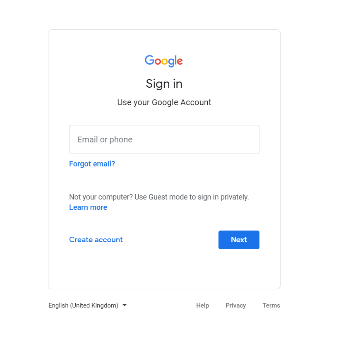 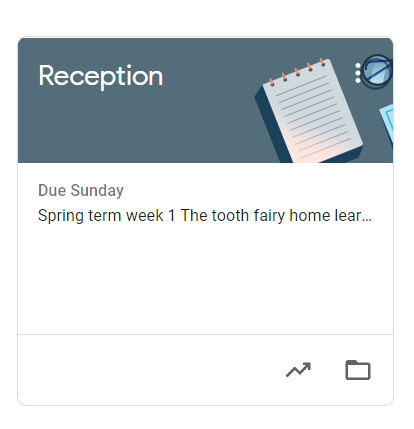 Click on your child’s year group page e.g. Year One.  To find the links for live lessons please click on stream and look at announcements. 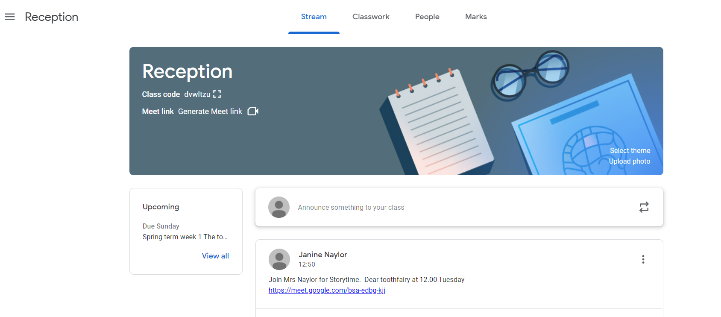 To locate classwork and activities, please click on classwork. 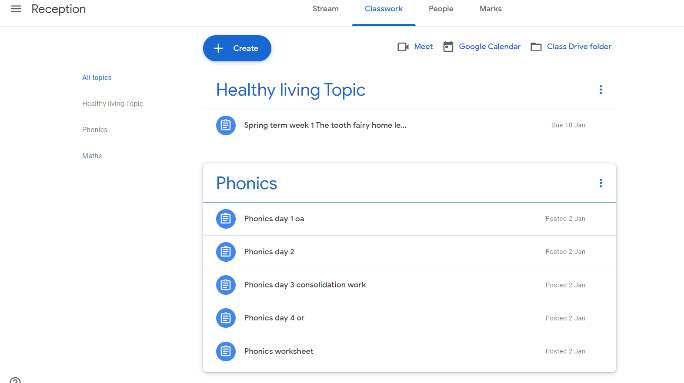 